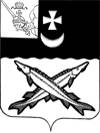 АДМИНИСТРАЦИЯ БЕЛОЗЕРСКОГО  МУНИЦИПАЛЬНОГО  РАЙОНА ВОЛОГОДСКОЙ ОБЛАСТИП О С Т А Н О В Л Е Н И ЕОт ________________  № __________	На основании экспертного заключения Государственно-правового департамента Правительства области от 12.10.2017 № 09-21310 о приведении муниципальных правовых актов в соответствие с законодательством        ПОСТАНОВЛЯЮ: 		1. Внести в постановление администрации района от 26.02.2014 № 310 «О создании межведомственной комиссии по признанию помещения жилым, жилого помещения пригодным (непригодным) для проживания и многоквартирного дома аварийным и подлежащим сносу или реконструкции на территории Белозерского муниципального района» следующие изменения:		1.1. В приложении № 2 «Положения о межведомственной комиссии по признанию помещения жилым помещением, жилого помещения пригодным (непригодным) для проживания и многоквартирного дома аварийным и подлежащим сносу или реконструкции на территории Белозерского муниципального района»:1.1.1. Пункт 10 изложить в следующей редакции: «10. В случае если комиссией проводится оценка жилых помещений жилищного фонда Российской Федерации или многоквартирного дома, находящегося в федеральной собственности, администрация района не позднее чем за 20 дней до дня начала работы комиссии направляет в письменной форме посредством почтового отправления с уведомлением о вручении, а также в форме электронного документа с использованием единого портала направить в федеральный орган исполнительной власти Российской Федерации, осуществляющий полномочия собственника в отношении оцениваемого имущества, и правообладателю такого имущества уведомление о времени и месте заседания комиссии, а также размещает такое уведомление на межведомственном портале по управлению государственной собственностью в информационно-телекоммуникационной сети "Интернет".Федеральный орган исполнительной власти, осуществляющий полномочия собственника в отношении оцениваемого имущества, и правообладатель такого имущества в течение 5 дней со дня получения уведомления о дате начала работы комиссии направляют в комиссию посредством почтового отправления с уведомлением о вручении, а также в форме электронного документа с использованием единого портала информацию о своем представителе, уполномоченном на участие в работе комиссии.Собственник жилого помещения (уполномоченное им лицо), за исключением органов и (или организаций), указанных в абзацах втором, третьем и шестом пункта 7 Положения, утвержденного постановлением Правительства РФ № 47, привлекается к работе комиссии с правом совещательного голоса и подлежит уведомлению о времени и месте заседания комиссии ее секретарем в письменном виде за пять рабочих дней до назначенной даты заседания. В случае если уполномоченные представители не принимали участие в работе комиссии (при условии соблюдения установленного настоящим пунктом порядка уведомления о дате начала работы комиссии), комиссия принимает решение в отсутствие указанных представителей».	       1.1.2. Абзац первый  пункта 11 после слов «в виде заключения» дополнить словами: «об оценке соответствия помещений и многоквартирных домов требованиям, установленным Положением, утвержденным постановлением Правительства Российской Федерации № 47». 				1.1.3. В третьем абзаце пункта 11 после слов «в течение 15 дней» дополнить словами «со дня истечения 30-дневного срока, установленного для рассмотрения заявления или заключения органа государственного надзора (контроля)».	 	2. Настоящее постановление подлежит официальному опубликованию в районной газете «Белозерье» и  размещению на официальном сайте Белозерского муниципального района в информационно-телекоммуникационной сети «Интернет».Руководитель администрации района:				Д.А. СоловьевО внесении изменений и дополнений в постановление администрации района от 26.02.2017 № 310 